Ответы на актуальные вопросы применения профессиональных стандартов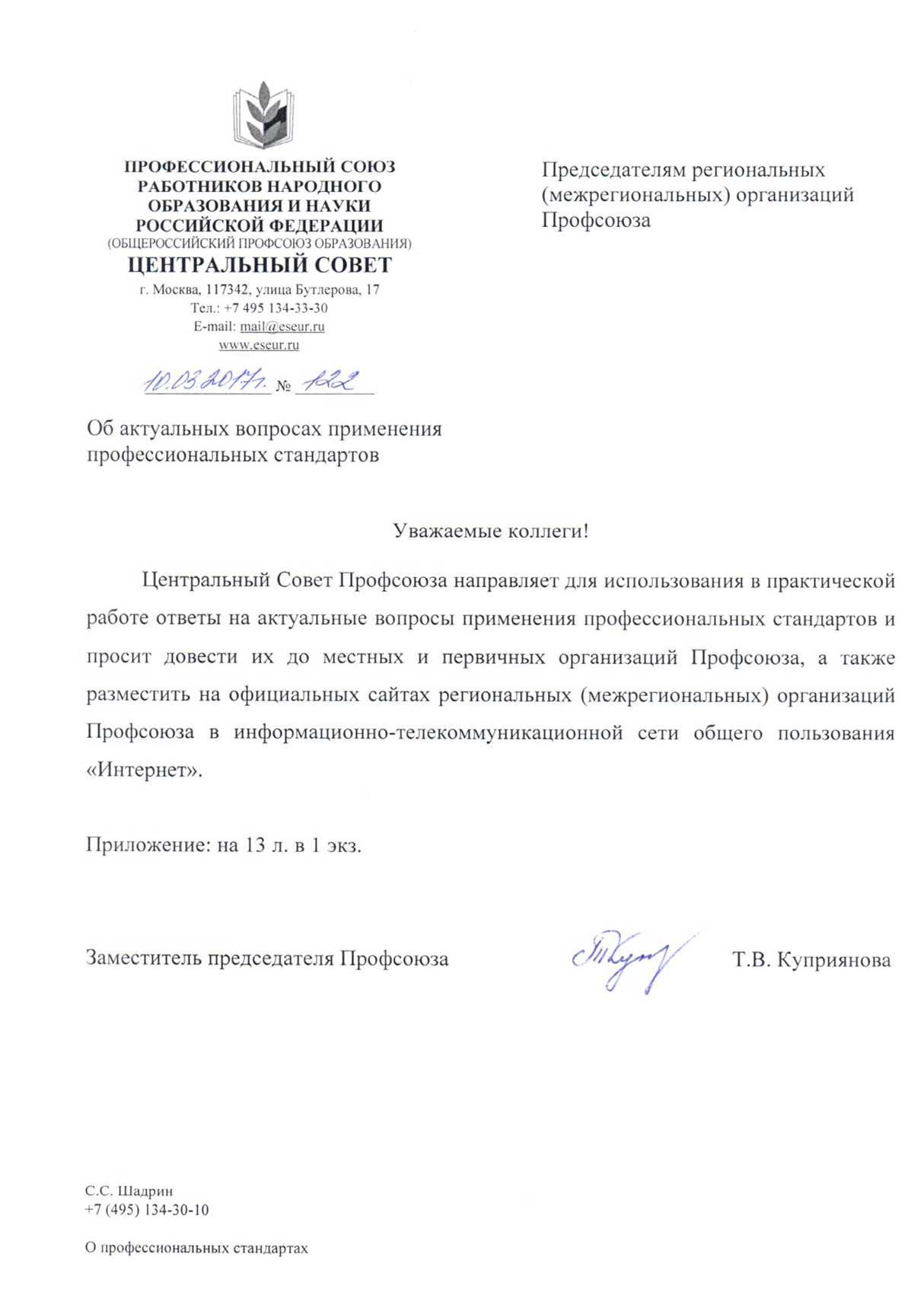 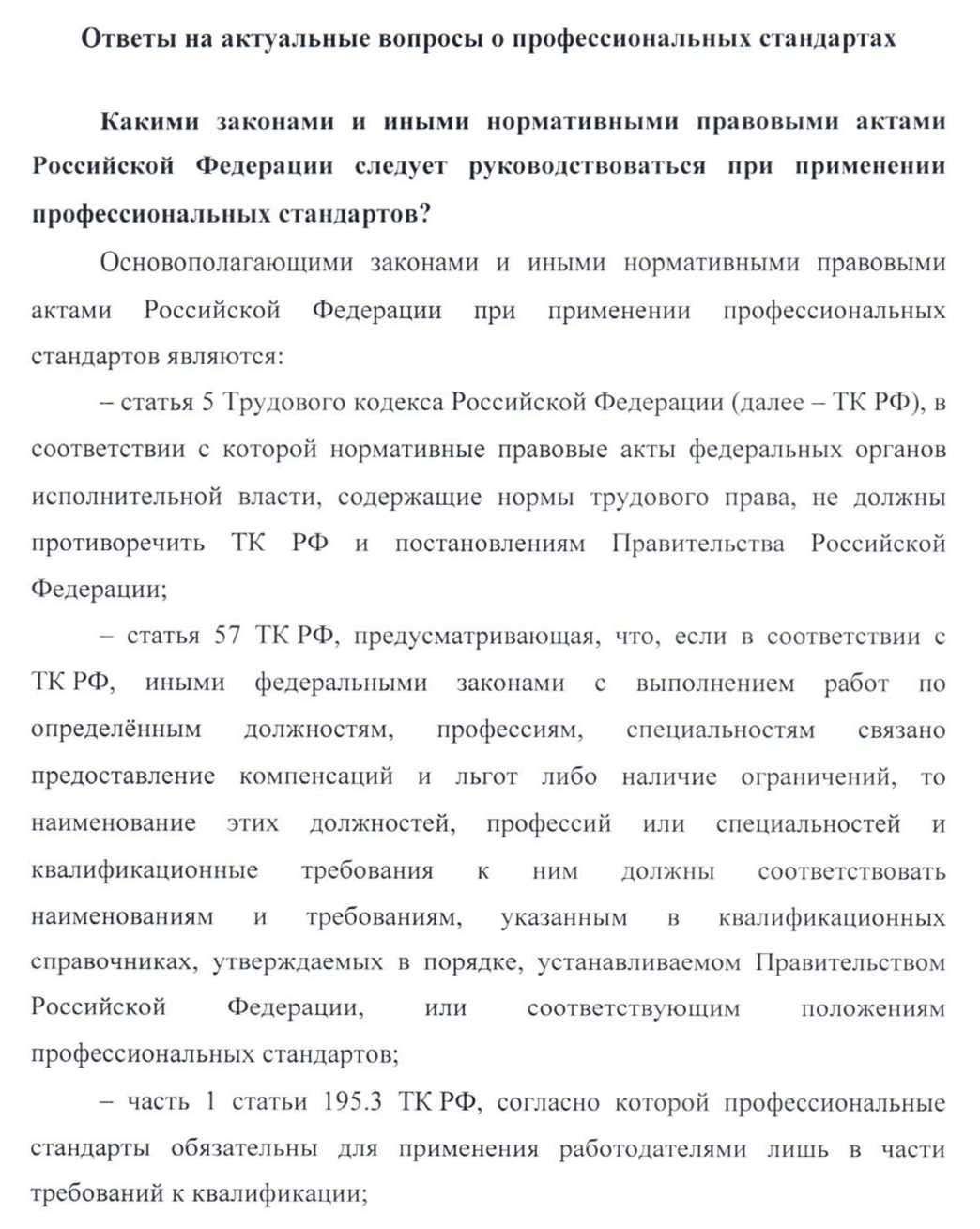 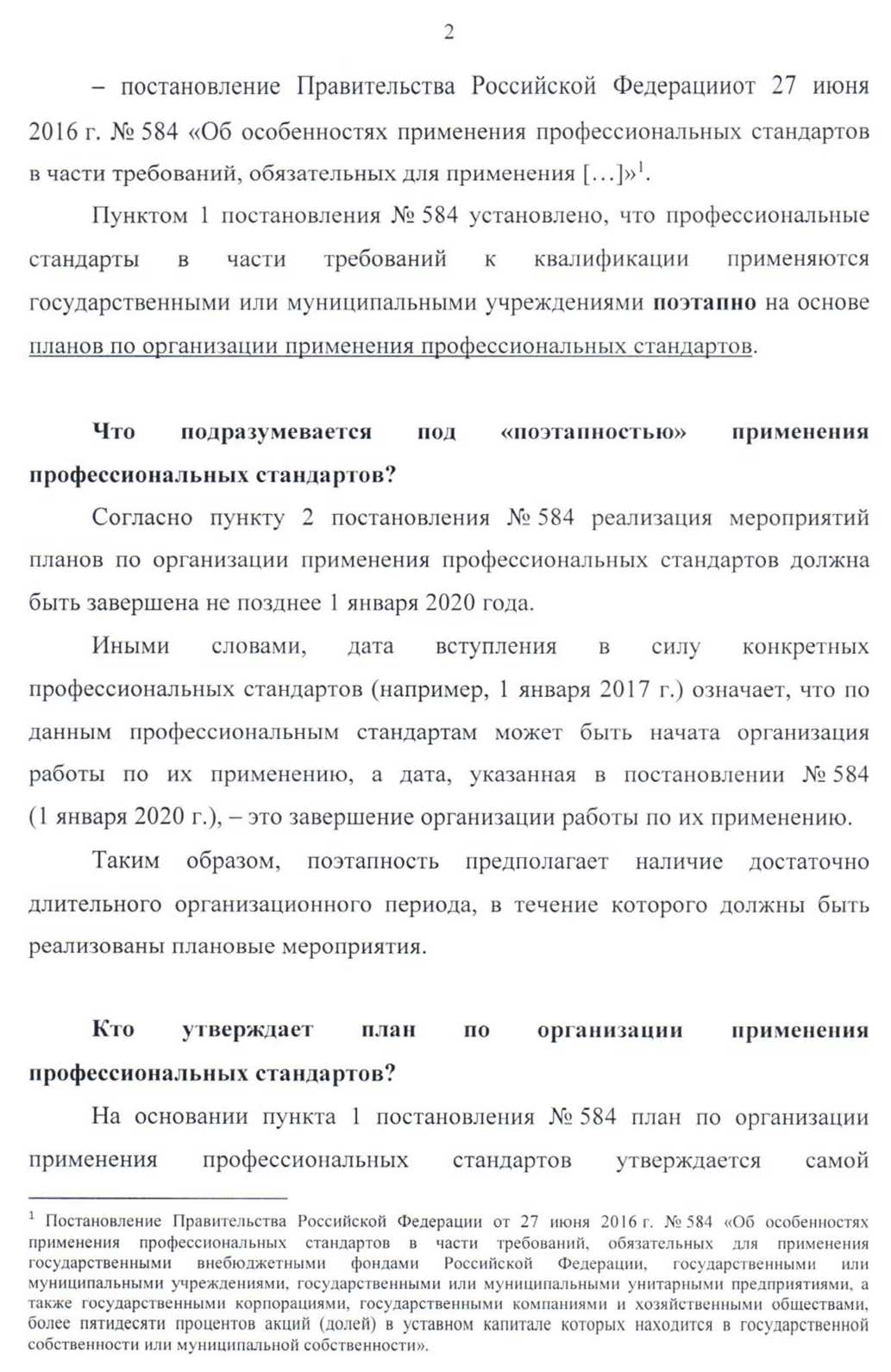 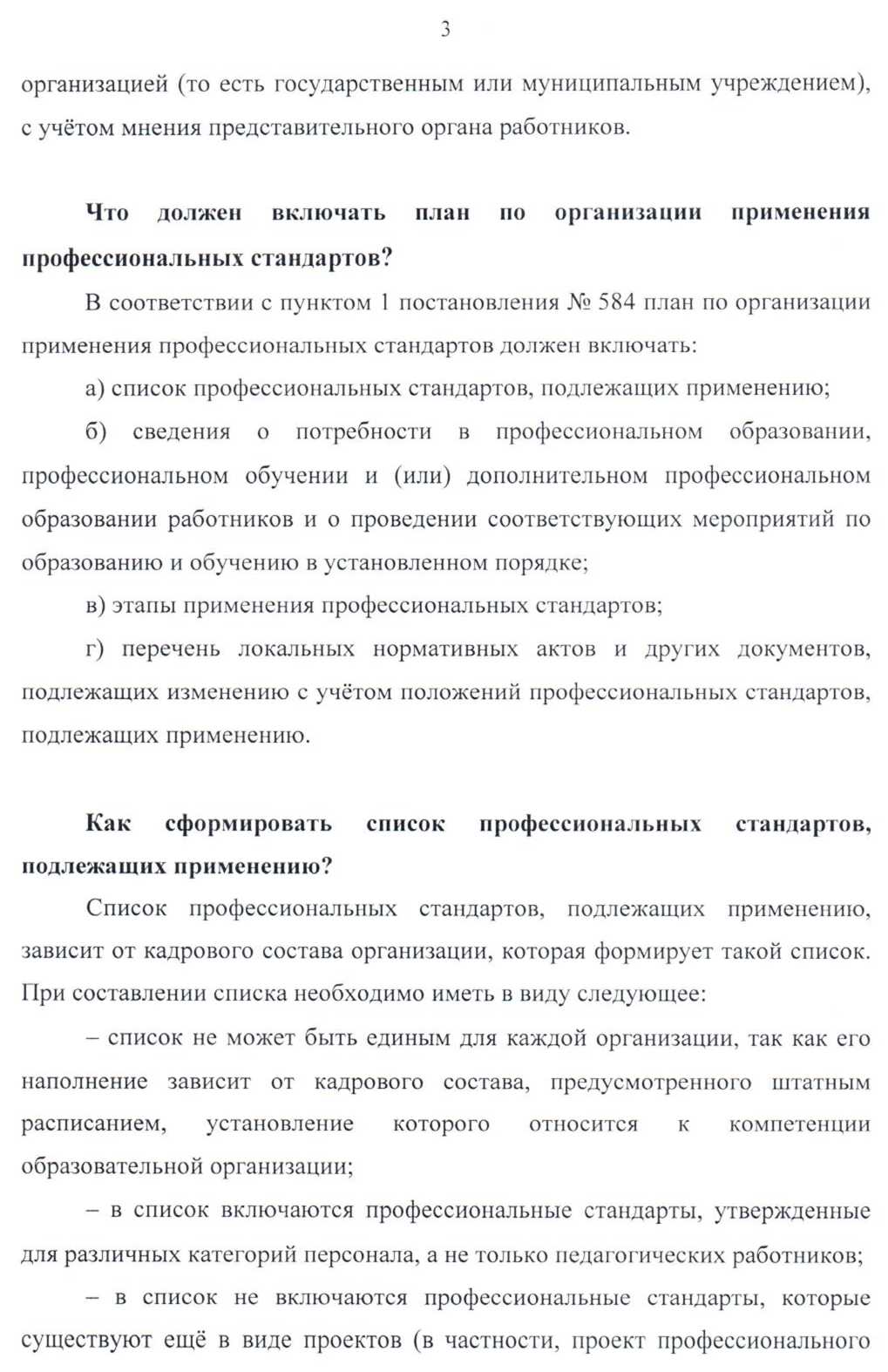 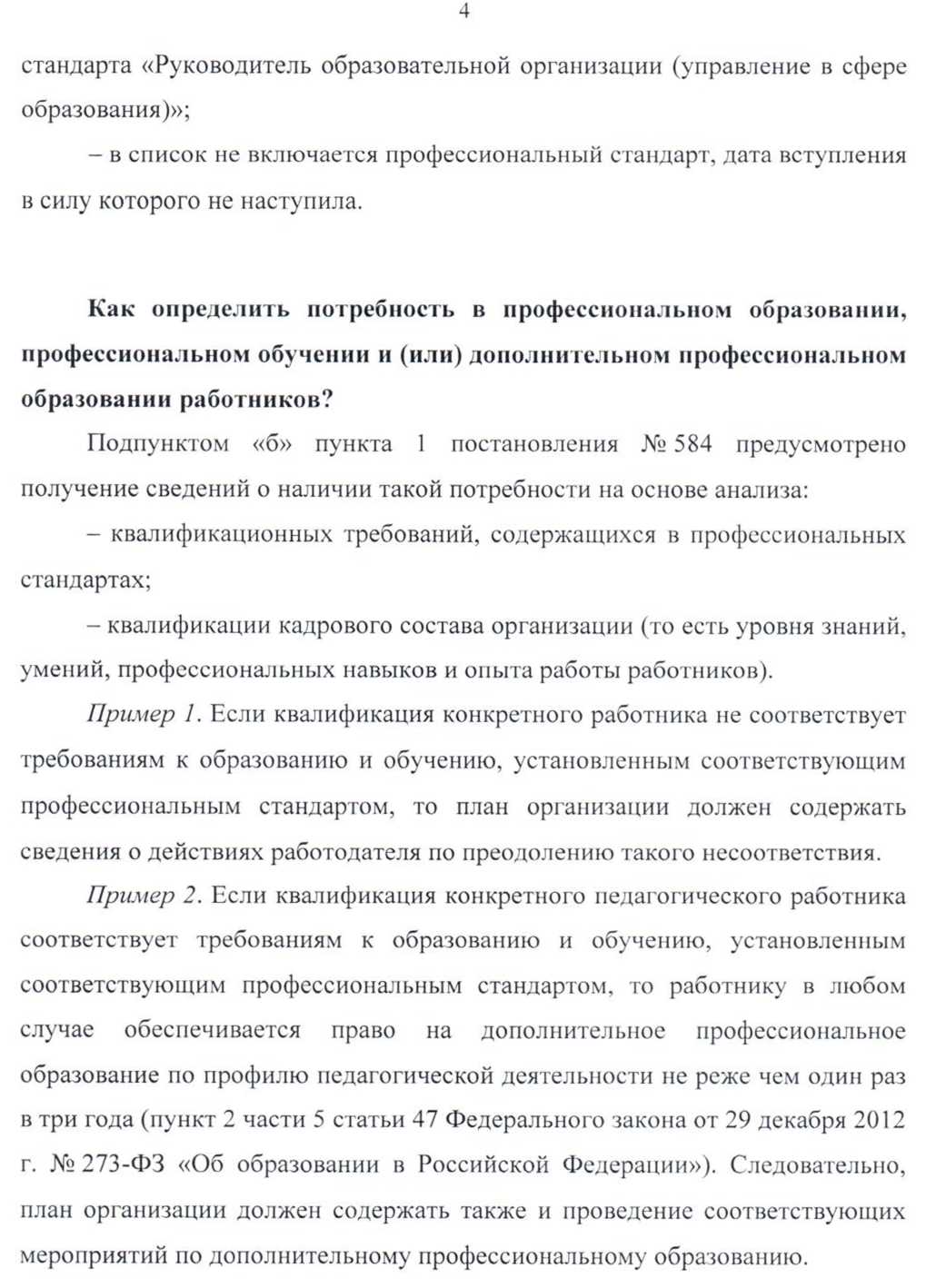 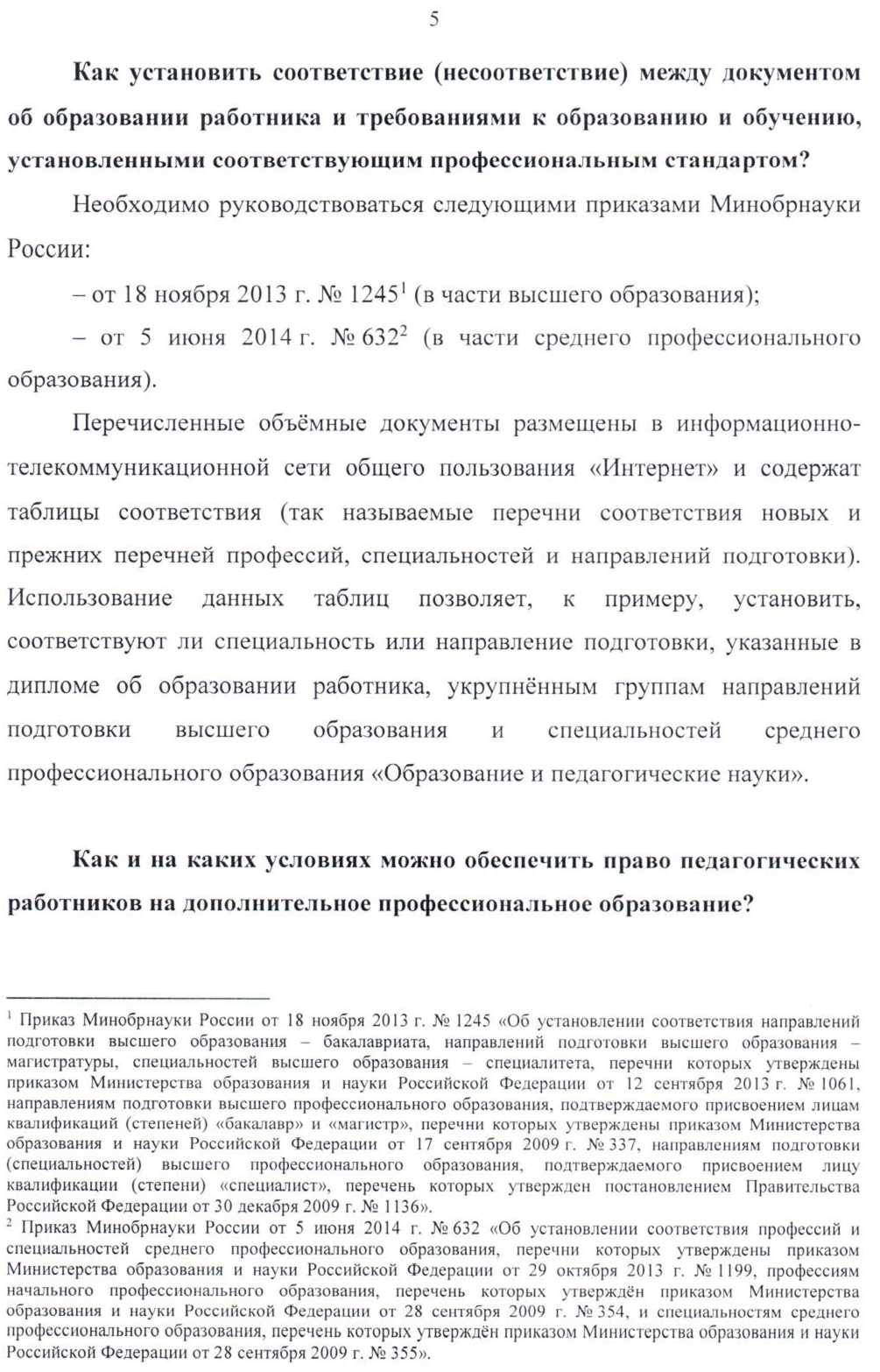 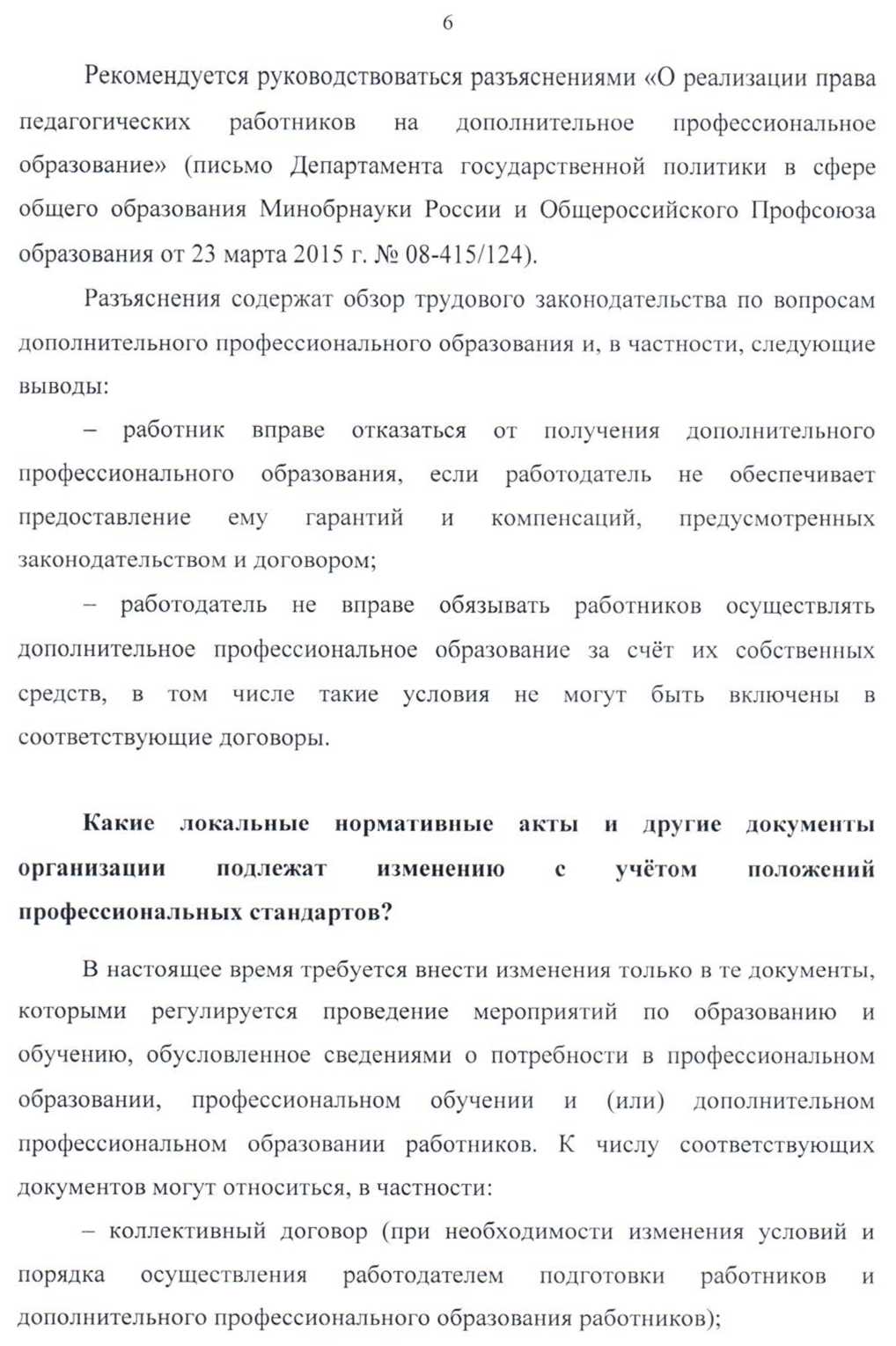 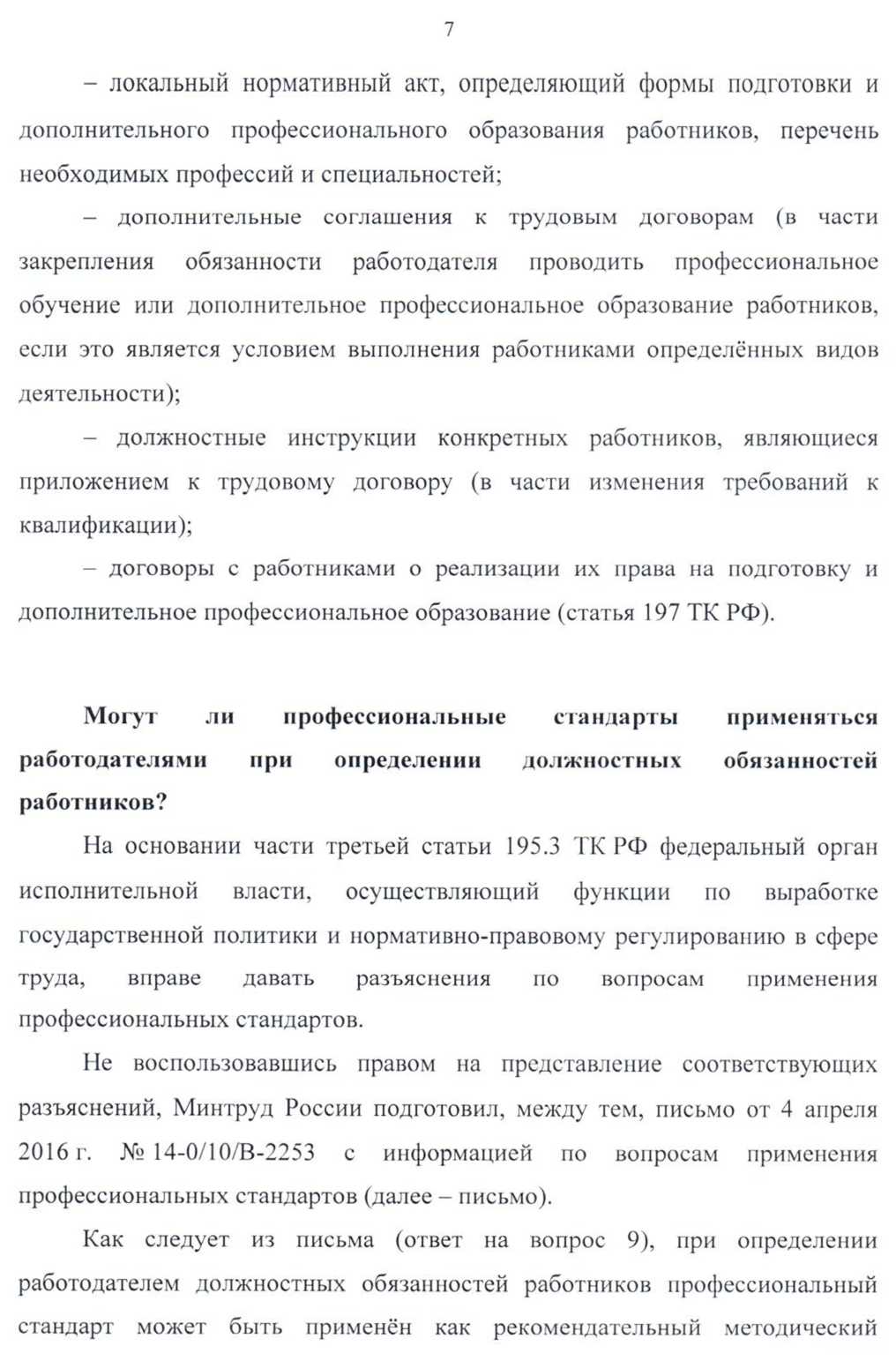 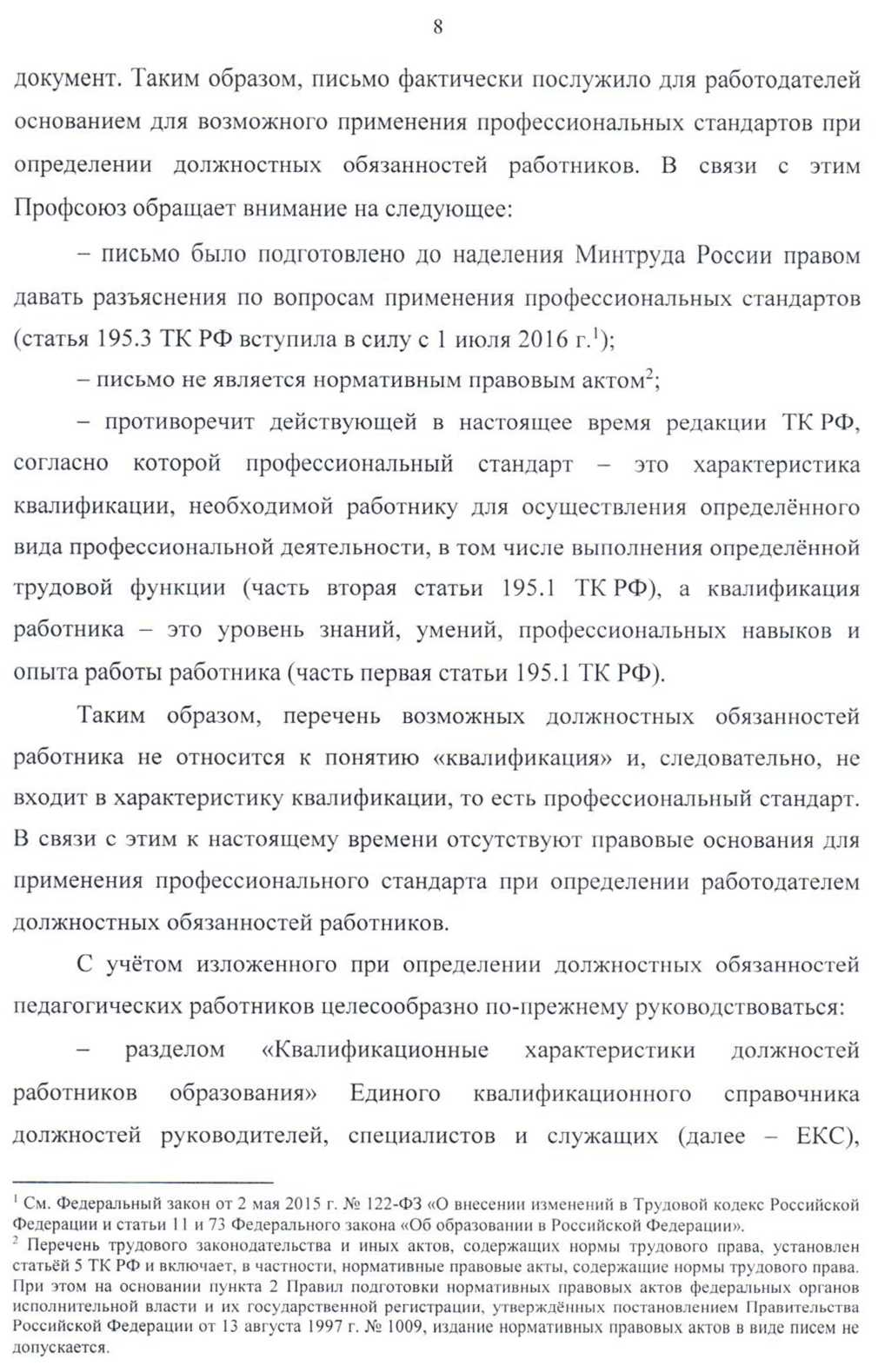 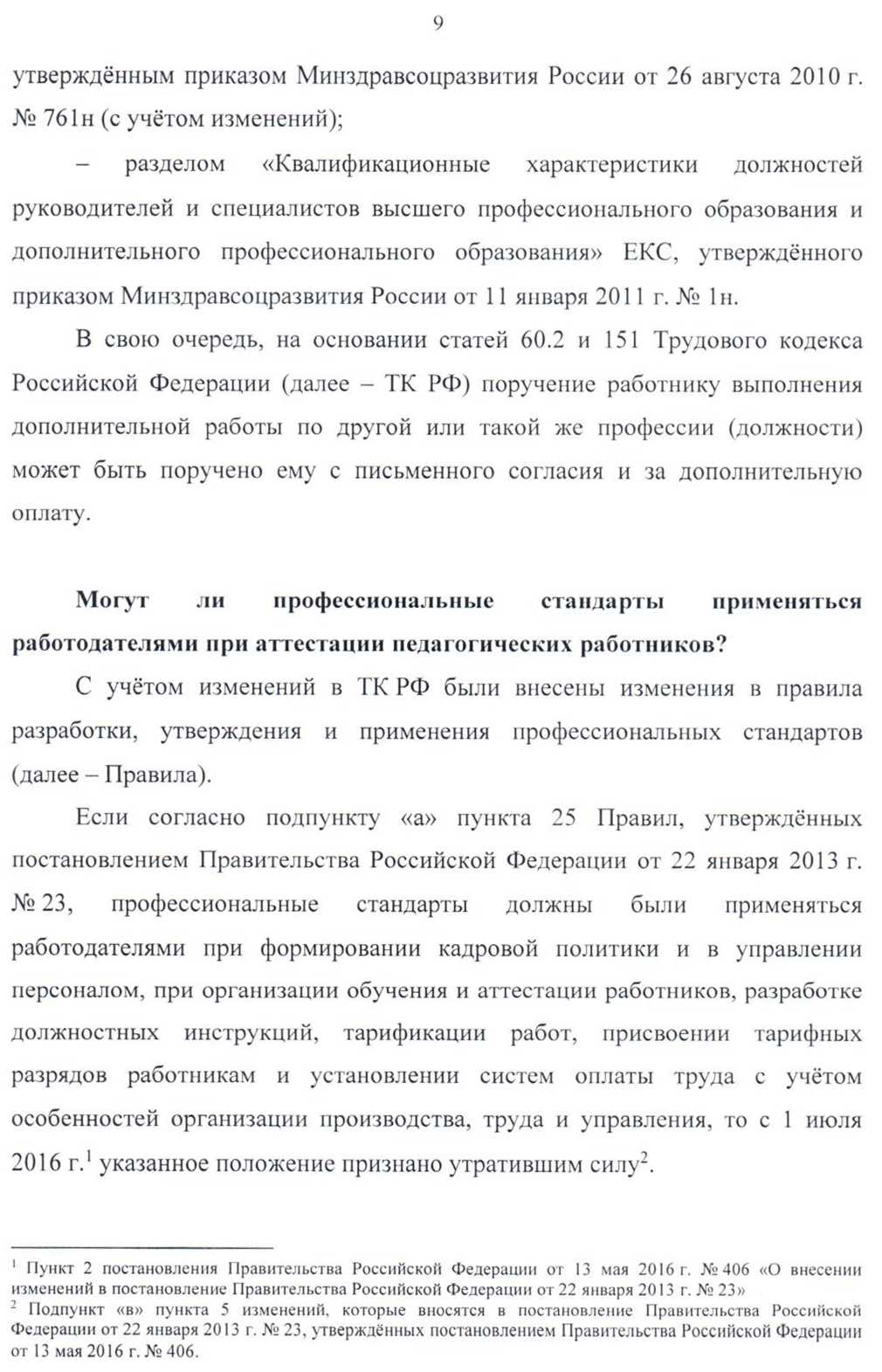 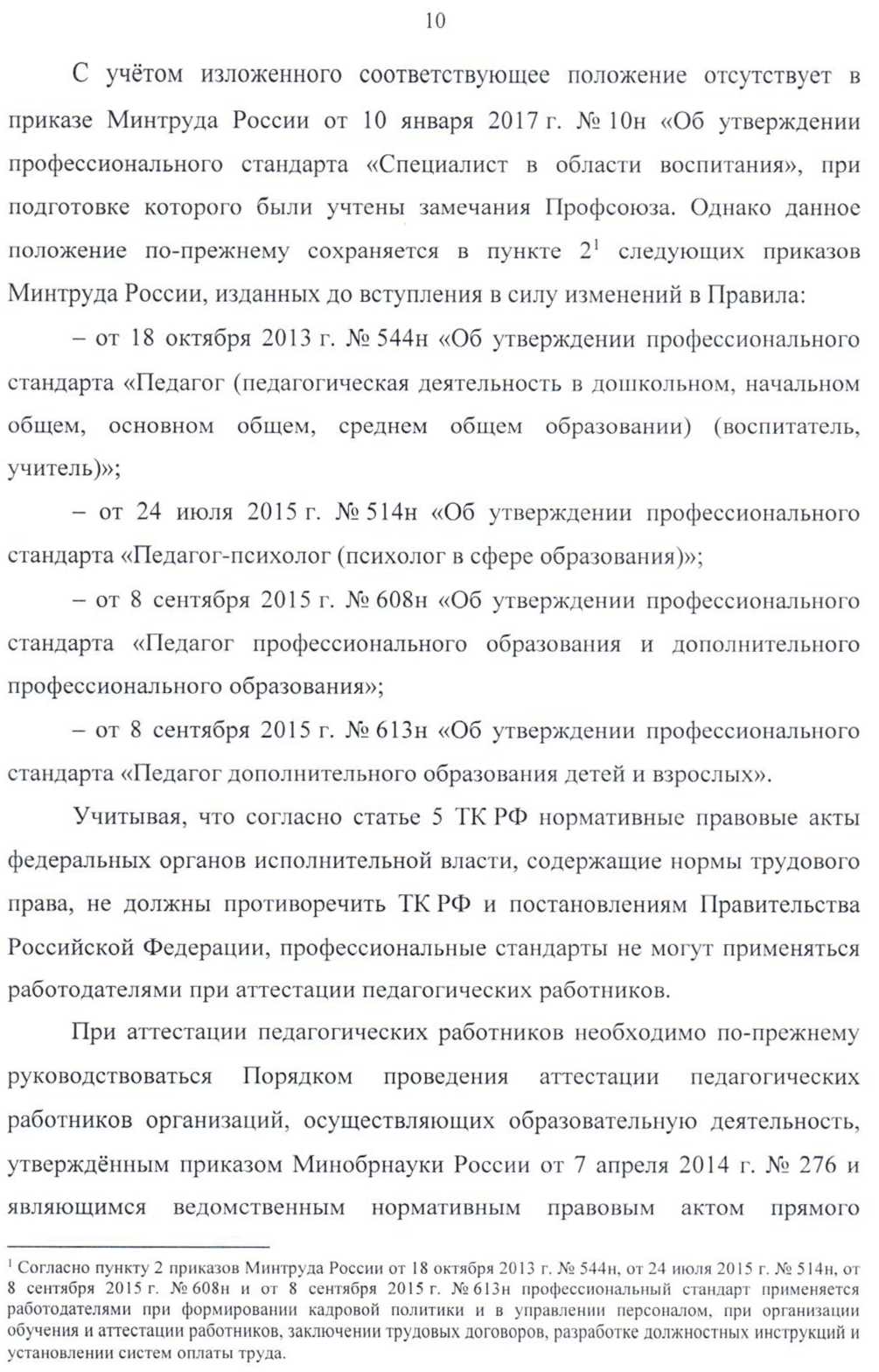 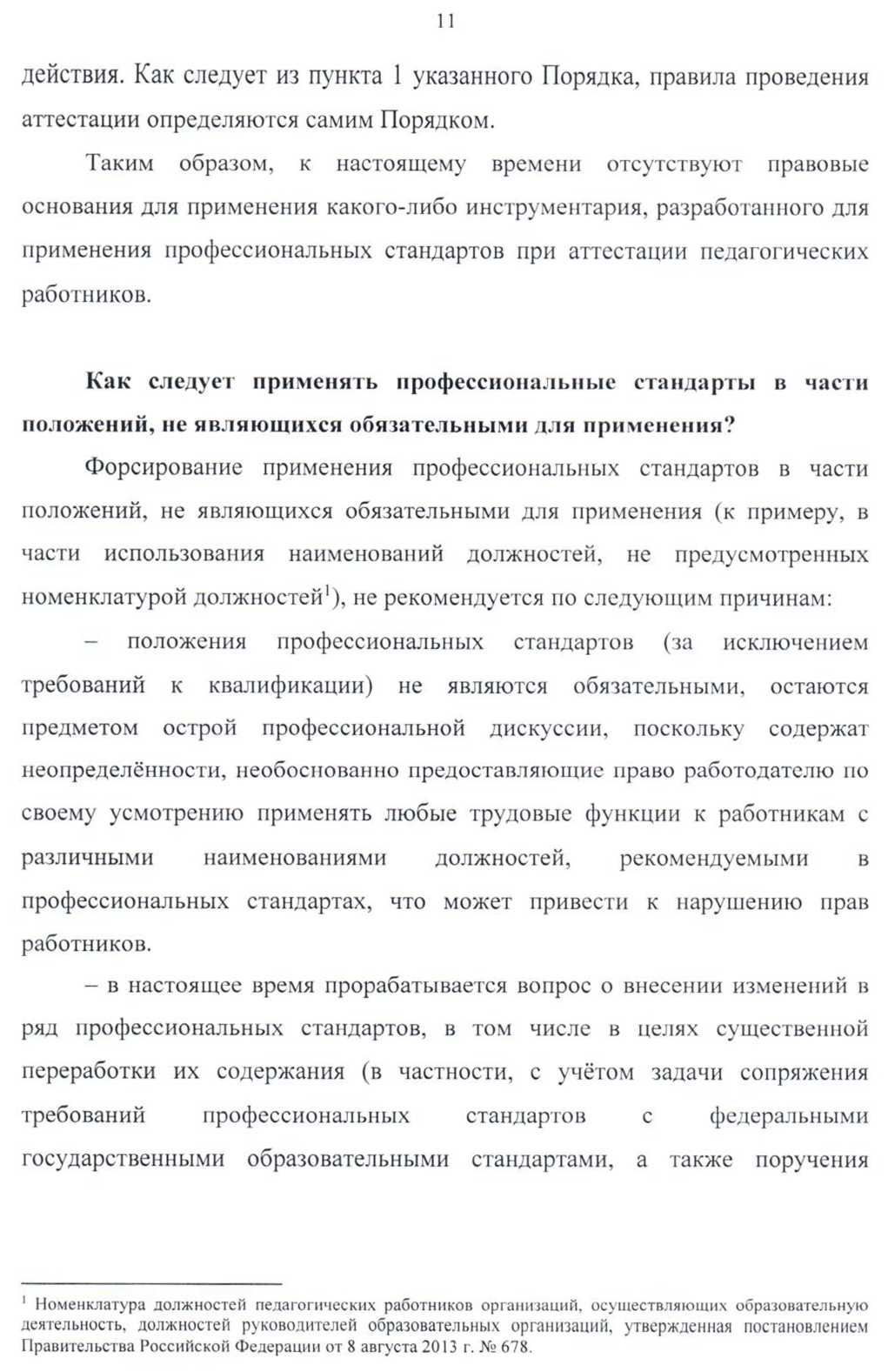 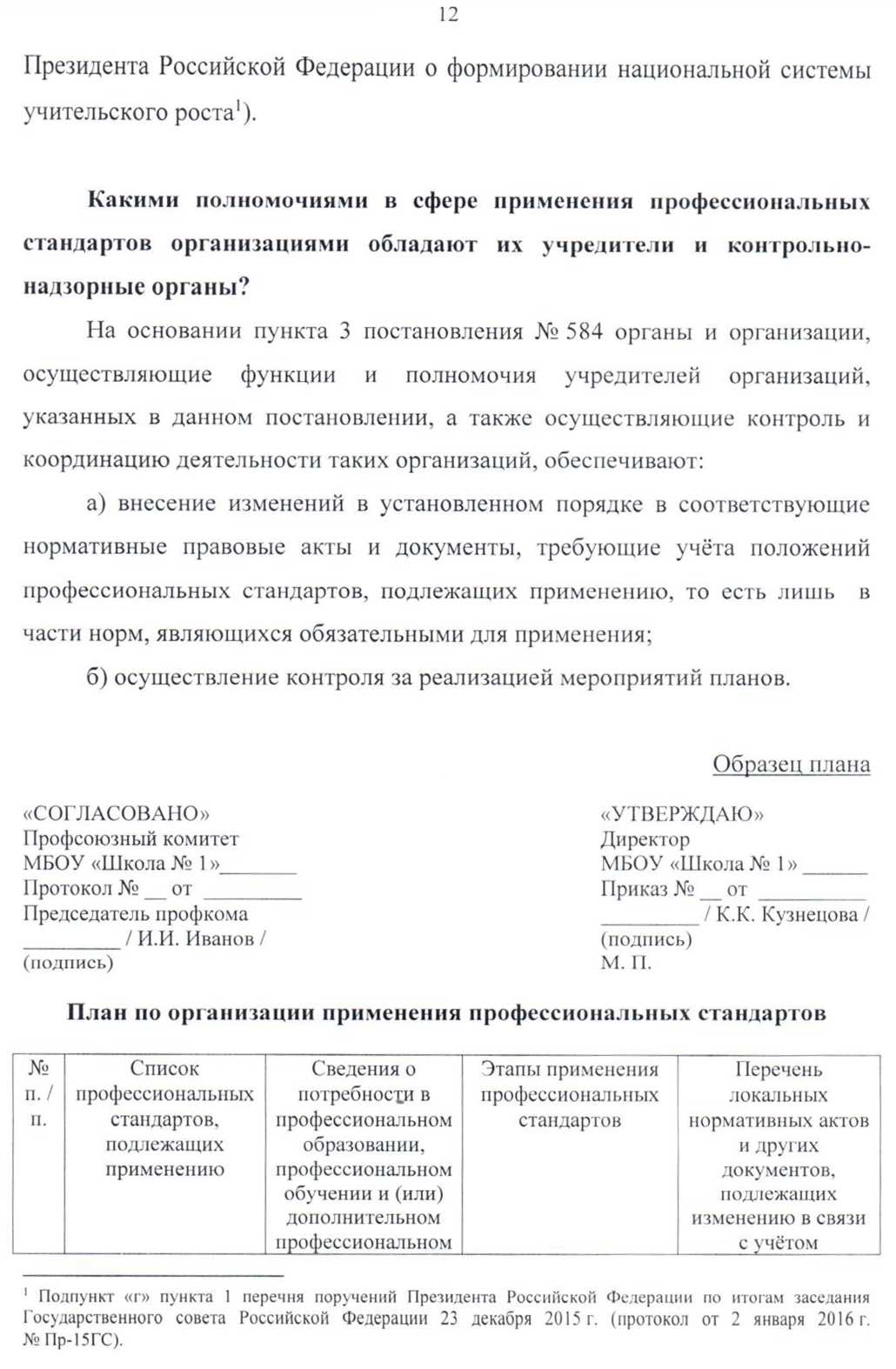 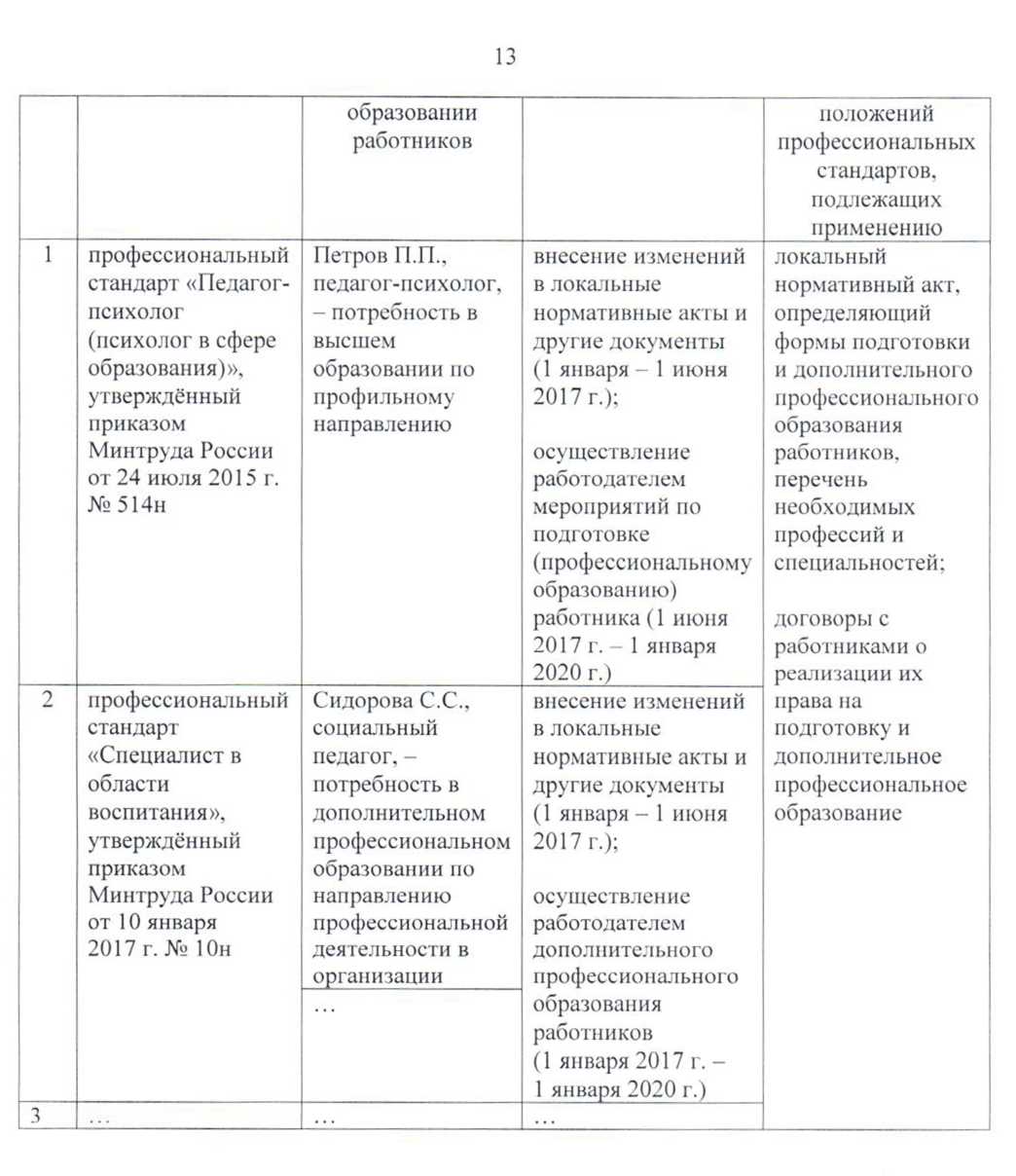 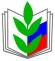 Омская областная организация Профсоюзаработников народного образования и науки РФЭкспресс-информацияЛицензия ИД 00342 от 27.10.99 МинистерстваРоссийской Федерации по делам печати,телерадиовещания и средств массовых коммуникаций№ 162017